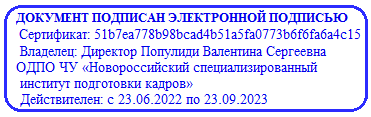 «УТВЕРЖДАЮ»                                                                                                                                                                                                                Директор  ОДПО ЧУ «Новороссийский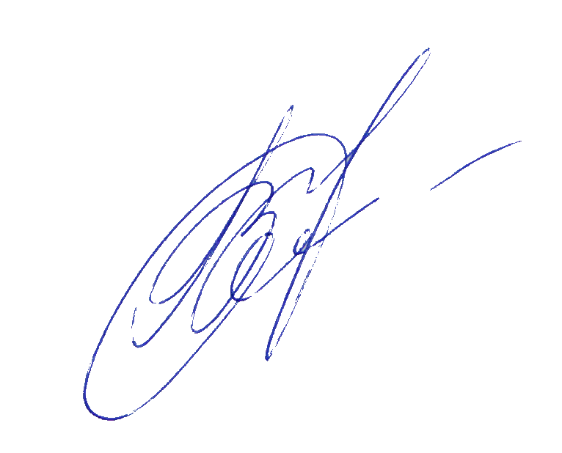  специализированный институт подготовки кадров»                                                                                                                                                                                                                    В.С. Популиди                                                                                                                                                                                                                                                                                                                                                                                                                                                              «01» марта 2022г.ПОЛОЖЕНИЕ ПО ОХРАНЕ ТРУДА, ТЕХНИКЕ БЕЗОПАСНОСТИ И ПРОТИВОПОЖАРНОЙ БЕЗОПАСНОСТИ.ОДПО ЧУ «Новороссийский специализированный институт подготовки кадров»  г. Новороссийск 2022 г.1. Общие положения1.1. Цель работы по охране труда, технике безопасности, противопожарной защите - обеспечение безопасности жизни, сохранение здоровья и работоспособности обучающихся и работников школы в процессе трудовой деятельности.1.2. Настоящее положение устанавливает:1.2.1. Основные направления работы по охране труда, технике безопасности, противопожарной защите ОДПО ЧУ «Новороссийский специализированный институт подготовки кадров» далее – ОУ).1.2.2. Направления обеспечения безопасных условий труда, снижения травматизма, противопожарной безопасности, а именно:-обучение и инструктаж по вопросам охраны труда и противопожарной безопасности обучающихся и работников ОУ;-контроль и анализ состояния условий труда;-разработка мероприятий для включения в план мероприятий по охране труда, по противопожарной безопасности;-организация обеспечения обучающихся и работников средствамиколлективной и индивидуальной защиты;-изучение и распространение передового опыта по охране труда.2. Основные направления работ по охране труда, технике безопасности, противопожарной защите 2.1. Наименование работ по охране труда. Ответственный - представитель ОУ, в соответствии с приказом руководителя. Возлагаются следующие должностные обязанности: - общее руководство и контроль за состоянием охраны труда, техники безопасности, противопожарной защиты в школе, контроль за соблюдением законодательных и иных нормативных правовых актов, требований, правил и инструкций по охране труда. Контроль за выполнением служебных обязанностей подчиненными;- обеспечение охраны и безопасности труда, противопожарной безопасности в образовательном процессе и при работе обслуживающего персонала, при эксплуатации оборудования, средств технологического оснащения и средств индивидуальной защиты (СИЗ);- наблюдение за состоянием условий труда на рабочих местах и поддержание уровня вредных и опасных факторов в пределах допустимой нормы охраны труда;- разработка мероприятий по устранению выявленных недостатков и отклонений уровня вредных и опасных факторов от их допустимых значений;- проведение обучения и инструктажа работников автошколы по вопросам охраны труда, техники безопасности противопожарной защиты. Обучение безопасным приемам работы;- обеспечение средствами индивидуальной защиты (СИЗ), спецодеждой, спецобувью, мылом и т.д.;- организация периодических медицинских осмотров работников ОУ;- расследование и учет несчастных случаев;- контроль за соблюдением законодательных и иных нормативных правовых актов, атакже требований, правил и инструкций по охране труда, противопожарной безопасности.3. Обеспечение охраны труда. Ответственный - представитель ОУ, в соответствии с приказом руководителя.Возлагаются следующие должностные обязанности:- осуществление контроля за соблюдением всеми работниками школы действующего законодательства, правил, норм и инструкций по охране и безопасности труда, противопожарной безопасности;- контроля за выдачей и использованием спецодежды и СИЗ;- проведение инструктажей;- обучение персонала безопасным методам работы;- анализ и устранение недостатков в обеспечении безопасных условий труда;- контроль за прохождением работниками периодических медицинских осмотров;- периодическая проверка знаний по охране труда у работников.- разработка и составление документации по охране труда.- исполнение иных обязанностей, предусмотренных законодательством Российской Федерации в области охраны труда.4. Обучение и инструктаж по вопросам охраны труда4.1. Все работники школы при поступлении на работу проходят обучение и проверку знаний по охране труда.4.2. Дополнительно к обучению все работники проходят вводный инструктаж, а также инструктаж на рабочем месте.4.3. Помимо прохождения инструктажей и обучения, педагогические работники и обслуживающий персонал изучают инструкции по охране труда для отдельных профессий и видов работ, а также инструкции по пожарной безопасности.5. Контроль и анализ состояния условий труда5.1. Контроль и анализ состояния условий труда систематически осуществляется на рабочих местах в следующем порядке:-при ежедневном обходе рабочих мест (ответственные на рабочих местах,выборочно ответственный за обеспечение охраны труда);-при осуществлении планового/внепланового контроля;-при проведении весеннего и осеннего технических осмотров зданий и сооружений комиссией во главе с ответственным за обеспечение охраны труда.О всех нарушениях и замечаниях ответственный за обеспечение охраны труда сообщает директору ОУ для принятия мер по устранению нарушений и привлечению к ответственности виновных.6. Разработка мероприятий по охране и улучшению условий труда6.1. Мероприятия по охране труда разрабатываются ответственным за обеспечение охраны труда.6.2. Разработка мероприятий осуществляется под организационным и методическим руководством ответственного за обеспечение охраны труда.6.3. Порядок расследования несчастных случаев с работниками и обучающимися школы определяется действующим законодательством.Организация дополнительного профессионального образования частное учреждение «Новороссийский специализированный институт подготовки кадров» ОДПО ЧУ «Новороссийский специализированный институт подготовки кадров»